U heeft een konijn en wilt dit konijn graag laten koppelen met een konijn uit de opvang. 
De koppeling is geslaagd, maar wat nu thuis?Uw konijn heeft thuis natuurlijk een verblijf waar hij/zij in woont. 
Zijn/haar nieuwe vriendje/vriendinnetje komt daar ook in te wonen. 
Ookal ging het in de opvang erg goed samen, als het verblijf niet word geneutraliseerd kan er alsnog vele ruzie ontstaan. Het verblijf ruikt naar uw konijn en ziet het nieuwe konijn dan als indringer. Deze wilt hij/zij natuurlijk wegjagen. En dat gaat niet altijd zo zachtaardig. Om dit te voorkomen is het heel belangrijk om het hok te neutraliseren, maar hoe moet dat?In dit stappenplan leggen wij dat zo uitgebreid mogelijk uit. 

Stap 1:Haal alle spullen uit het hok en zet dit even aan de kant. Haal vervolgens de bodembedekking uit het verblijf en veeg de vloer aan.  

Stap 2:Spuit het hok af met water om zo te zorgen dat al de achtergebleven bodembedekking uit het hok is. 

Stap 3:Sop het hok in met pure (dus niet aanlengen met water) Dettol ontsmettingsmiddel of Citronella allesreiniger (zie foto’s als voorbeeld) en laat dit aan de lucht drogen. Spuit het hok na minimaal 2 uur nog een keer af met koud water. En laat het hok dan weer drogen aan de lucht.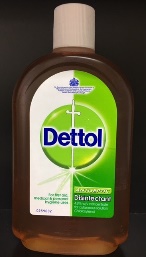 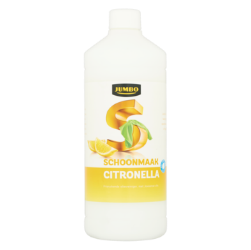 Stap 4:De ren schoonmaken is ook een belangrijk onderdeel, maar niet iedereen heeft dezelfde ondergrond. Wij hebben het opgesplitst is het stukje voor buiten verblijven en voor binnen verblijven. Voor de buiten verblijven:In de ren liggen vaak tegels of gras, maar hoe maak je dat nou neutraal?De tegels kunnen af worden gedaan met een sopje (zie de middelen van stap 3) en spuit dit af water en veeg en eventueel bij met de bezem. Eventueel volstaat het ook om de tegels af te spuiten met de hoge drukspuit.
Bij het gras kan niet veel worden gedaan, daar kunt u het beste met de hark de keutels etc uit het gras halen en het daarna afspuiten met water.
Als uw konijn door de gehele tuin loopt kunt u dit het beste met de gehele tuin doen.Voor de binnen verblijven:Het enige wat u eigenlijk kunt doen voor de ren van de binnen verblijven is goed stofzuigen. En daarna dweilen met de middelen van stap 3, dan kunt u het beste het een beetje aanlengen met water, maar zorg dat de geur niet verdwijnt. Als u een vloerkleed heeft liggen kunt u deze het beste van zijn plek halen en daaronder ook stofzuigen en dweilen, vergeet niet om het kleed zelf ook te stofzuigen.Stap 5:Ook de spulletjes die in het verblijf stonden moeten schoon worden gemaakt. 
De houten spulletjes kunnen het beste goed afgespoeld worden en daarna aan de lucht drogen. 
De stenen en plastic spulletjes (voerbakken, speelballen, waterflessen, huisjes, toiletjes ed.) kunnen op 2 manieren worden schoongemaakt. Ze kunnen op de hand worden gewassen, het beste kunnen ze dan een tijdje geweekt worden in een sopje gemaakt van Dettol ontsmettingsmiddel en water. Het is dan wel heel erg belangrijk om het daarna meerdere keren na te spoelen met zowel warm als koud water. De andere manier is om ze een rondje mee te laten gaan in de vaatwasser. Let hierbij wel op, de ronde, plastic waterflessen kunnen daar niet tegen. Deze zouden dan wel op de hand moeten worden gedaan.En de stoffen spulletjes kunnen het beste een ronde mee in de wasmachine.Stap 6:Dit stukje kunt u het beste zo lang mogelijk mee wachten. Als u bv gebruikt maakt van een koppel vakantie bij de opvang kunt u dit het beste op de dag doen dat u de konijnen weer ophaalt.
U kunt nu namelijk het verblijf weer klaarmaken, zodat uw konijn samen met zijn/haar nieuwe maatje erin kunnen trekken. Alle spulletjes en de bodembedekking kunnen weer in het verblijf. 

Hopelijk heeft u wat gehad aan onze handleiding en veel plezier met uw nieuwe konijn.